 ФО: «Комплимент», «Аплодисменты», «Смайлики», «Комментарии», «Сигналы рукой», «Оценочный лист», «Ладонь - кулак», «Таблица ЗХУ», «Две звезды, одно пожеланиеРаздел:Показательная и логарифмическаяфункцииПоказательная и логарифмическаяфункцииФ.И.О. педагогаФазылова Т.М.Фазылова Т.М.Дата:Количество присутствующих:Количество отсутствующих:Класс:       11Предмет: Алгебра и начала анализаПредмет: Алгебра и начала анализаТема урока:Производная и интеграл показательной функцииПроизводная и интеграл показательной функцииЦели обучения в соответствии с учебной программой:11.4.1.20  - находить производную  показательной функции и интеграл от нее;11.4.1.20  - находить производную  показательной функции и интеграл от нее;Цели урокаУчащиеся смогутУчащиеся смогутЭтап урока/ времяДействия педагогаДействия ученикаОценивание Ресурсы Начало урока (2)Психологический настройЦель: создать благоприятный психологический настрой на работу, комфортную обстановку на уроке; мотивировать учащихся к учебной деятельности; Учитель приветствует учащихся, проверяет их го товность к урокуПриветствуют учителя и друг друга. Презентации,видеоурокиНачало урока (2)Организационный момент: В начале урока сделать акценты на:- концентрацию внимания учащихся- совместно с учащимися определить цели урока/ЦО- определить «зону ближайшего развития» учащихся, ожидания к концу урокаВместе с учениками обсуждает цели обучения, критерии оцениванияПохвала учителяпрезентацияНачало урока (2)Проверка домашнего заданияПроверка домашнего задания и готовности учеников к урокуВерно - неверноСередина урокаАктуализация знанийЦель: Актуализация опорных знаний и способов действий.Повторение:Для начала повторим:   Мы умеем дифференцировать степенную функцию.Постановка цели и задач урока.Цель: Обеспечение мотивации  учения детьми, принятие ими  тему и целей урока Изучение нового материалаТеперь научимся найти производное и интеграл показательной функции.Дано:Доказать: При любом допустимом основании аДоказательство:Вспомним основное логарифмическое тождество:.Обратим внимание, что основание и у показательной, и у логарифмической функций здесь e.С помощью предыдущего соотношения дифференцируем, находим производную сложной функции:Что и требовалось доказать.Прокомментируем формулу. 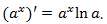 Чтобы найти производную показательной функции, надо саму показательную функцию умножить на натуральный логарифм ее основания.Итак, мы умеем находить производную показательной функции с любым допустимым основанием . Если мы это умеем делать, значит, мы умеем решать все стандартные задачи на производную.2. Интегрирование показательной функцииДалее нам следует научиться интегрировать показательную функцию.Рассмотрим формулу ,  – произвольная постоянная.Почему? По определению.Производная правой части должна быть равна . Проверяем: .То есть формула 1. справедлива.Теперь вместо  под интегралом , при любом допустимом основанииПроверим эту формулу. То есть возьмем производную правой части и докажем, что она равна функции под интегралом.Что и требовалось доказать.Итак, мы умеем дифференцировать показательную функцию. Значит, мы умеем решать стандартные задачи на первообразную этой функции. Вот одна из стандартных задач:Пример 3Вычислить площадь фигуры, ограниченной линиями .Решение.Речи идет о такой площади криволинейной трапеции: рис. 1.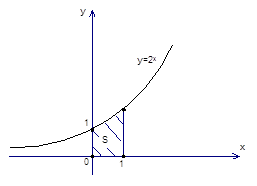 Рис. 1. Площадь криволинейной трапецииПо формуле Ньютона-Лейбница эта площадь равна:Ответ: Определяет уровень понимание целей урока и ожидаемых результатов учениками  Участвуют в объяснении.Закрепление:1.Проверочная работа: 2..Индивидуальная работа3.Фронтальная работа: Вычислить интегралФОДескриптор:Находит интеграл от показательной функции;Находит интеграл от сложной функции.Сигнальные картыслайдСередина урокаФизминутка Физминутка Физминутка Физминутка Середина урокаПроверка понимания: 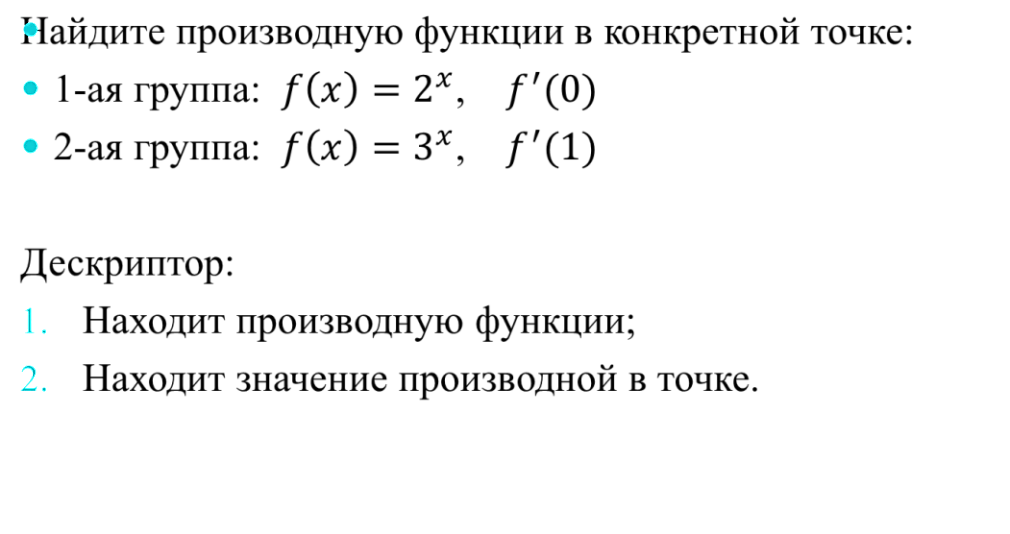 Групповая работа: Дано:Найти: Производную в конкретной точке  Решение.У нас есть методика. Действуем по ней. Найдем производную в любой точке. То есть продифференцируем  по формуле :Теперь осталось подставить Ответ:Аналогично решается задача 2-ой группы:Дано:Найти: Производную в конкретной точке Решение. Продифференцируем  по формуле Подставим  Ответ:ВзаимопроверкаСередина урокаЗакрепление изученного материала: 1.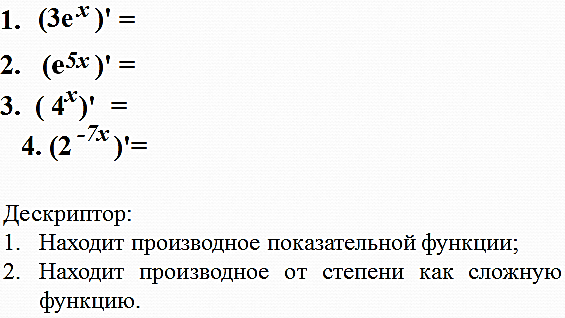 2. 3.Индивидуальная работа3.Фронтальная работа: Вычислить интеграл4. Работа в пареОтвечают на вопросы учителяВыполняют задания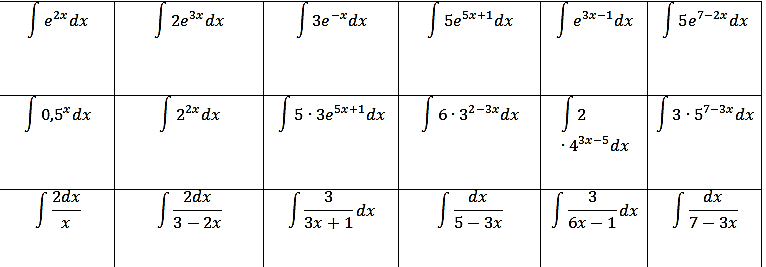 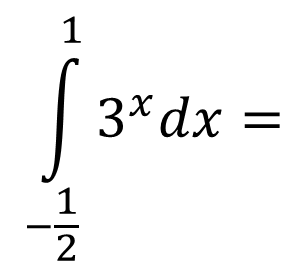 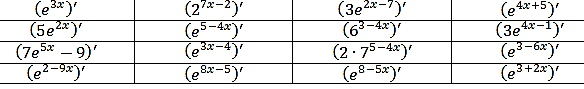 Оценивание по дескрипторуДескриптор:Находит интеграл от показательной функции;Находит интеграл от сложной функции.Дескриптор:Находит интеграл функции;Находит интеграл от сложной функции.Дидактиче ский материал учебникслайдКонец урокаПодведение итогов, рефлексияВ конце урока учащиеся проводят рефлексию: - что узнал, чему научился- что осталось непонятным - над чем необходимо работать Цель: оценить результаты собственной деятельностиУчащиеся анализируют свою работу, выражают вслух свои впечатления Само и взаимо оцениваниеКонец урокаДомашнее задание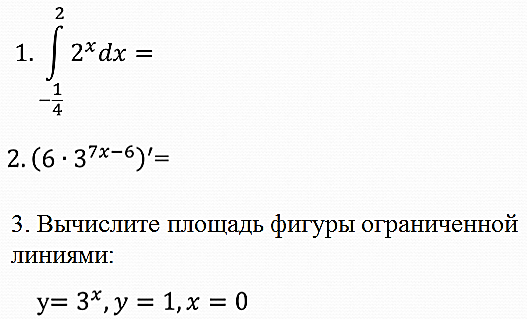 Записывают домашнее задание  в дневниках.дневник